附件1中国矿业权评估师协会会员会费标准一、副会长单位会员         10万元/年；二、常务理事单位会员        5万元/年；三、理事单位会员           3万元/年；四、个人会员              1000元/年。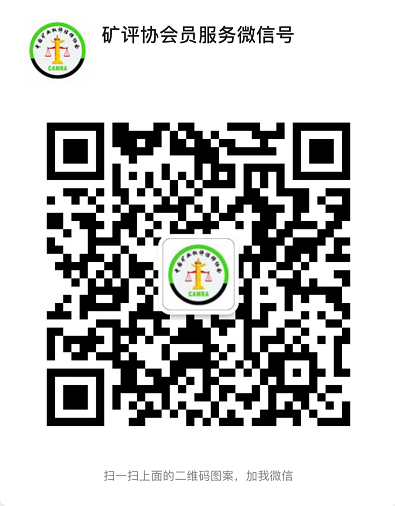 